DEDUCTIBLE AND NONDEDUCTIBLE MEDICAL EXPENSES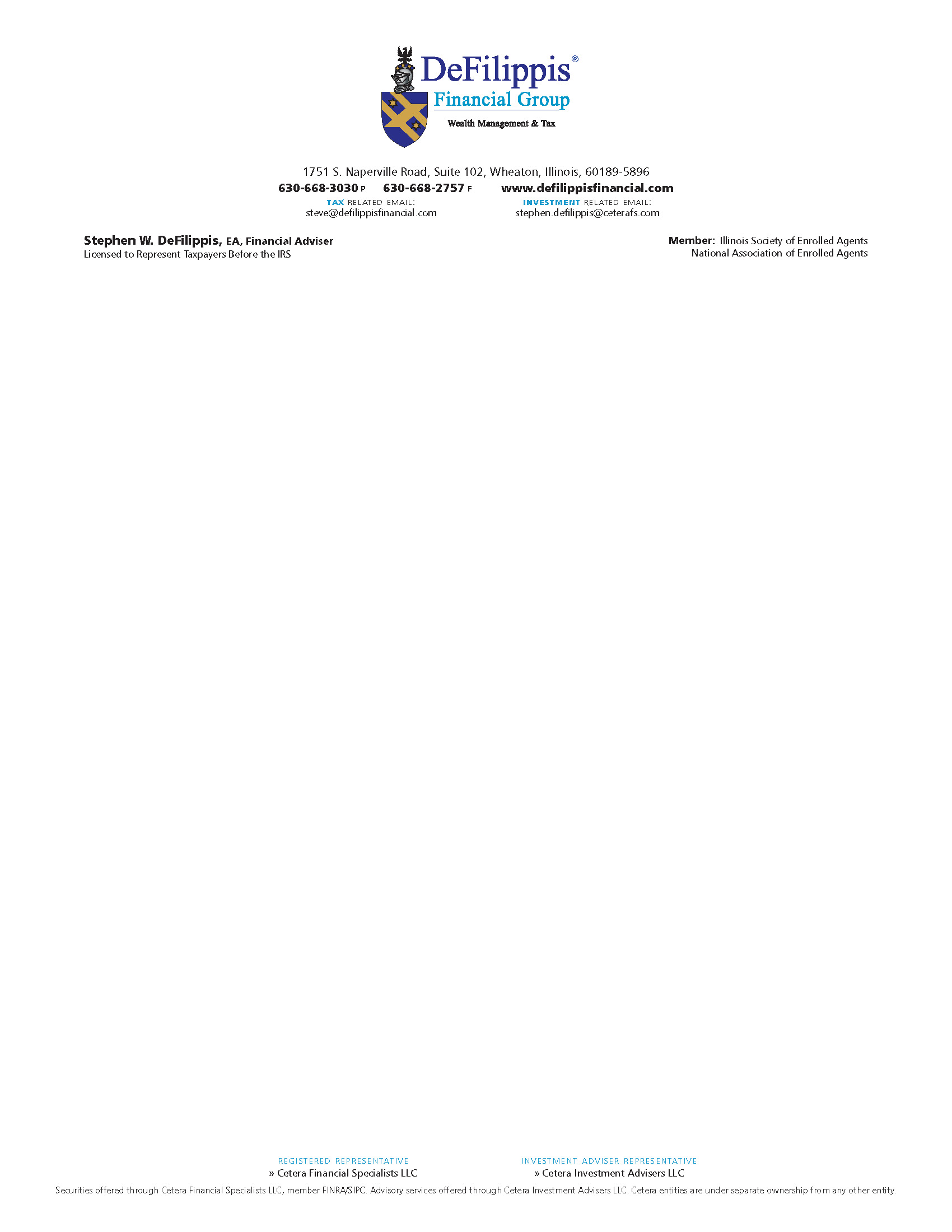 Medical expenses that are not reimbursed by insurance are deductible to the extent they exceed 7.5% of your adjusted gross income. DeFilippis Financial Group®  LLC        																																																	(Rev. 02/05/2021)DEDUCTIBLE EXPENSESDEDUCTIBLE EXPENSESDEDUCTIBLE EXPENSESAbortions, if legalMedicare Part B and Part D premiumsAcupunctureNursing home fees if principal reason for being there is to get medical careAlcoholism, treatment ofNursing servicesAmbulance hireObstetrical expensesArtificial limbs and teethOptometrist’s feesBirth control pillsOrthopedic shoesBraces and crutchesOsteopath feesBraille – books and magazinesOxygen and oxygen equipmentBreast feeding pumps and suppliesPart of life-care fee designated for medical care paid to a nursing home Childbirth preparation classesPhysical examinationsChiropractor’s feesPhysician’s feesChristian Science practitioner’s feesPrescription drugs and medicinesDental bills and denturesPsychiatric careElastic stockingsSacroiliac beltElevator in the homeSeeing eye dog and upkeepEyeglasses, contact lenses (including solutions and cleaners)Smoking cessation  programs Fertility enhancement Social security taxes on wages of workers providing medical careHandicapped persons’ special schoolsSurgical feesHealth insurance premiumsTherapyHearing aidsTransportation and lodging related to medical treatmentHome care, nursing services at homeTubal ligationHospital billsVasectomyHospitalization insurance premiumsVitamins, if prescribed for a specific physician diagnosed medical conditionLab feesWages for nursing servicesLaser eye surgeryWeight-loss program for a specific disease or ailmentLearning disability – tuition for special school if Dr. recommendsWheelchairs, including self-propelled autoetteLong-term care insurance premiums (subject to limitations)Whirlpool baths for medical purposesMattress, for arthritic patientX-raysNONDEDUCTIBLE EXPENSESNONDEDUCTIBLE EXPENSESNONDEDUCTIBLE EXPENSESCosmetics, soap, toothpasteLife insurance premiumsDancing or swimming lessonsMaternity clothingDiaper serviceMedical part of auto insuranceDisability insurance premiumsNonprescription drugs and medicinesDues to health clubs unless related to a specific medical conditionNursing care for healthy babyElectrolysis or hair removalOver-the-counter medicines and prescribed drugs brought in from another country (ex. Canada)Funeral, burial or cremationSurgery for purely cosmetic reasonsHousehold help except for nursing care servicesTeeth whiteningIllegal operation or treatmentTrips for general health gain